How to change doortmat (footer navigation)In this part of the Wordpress manual, you will learn how to edit the website footer navigation.On the lefthand sidebar scroll to section Appearance, and choose Customise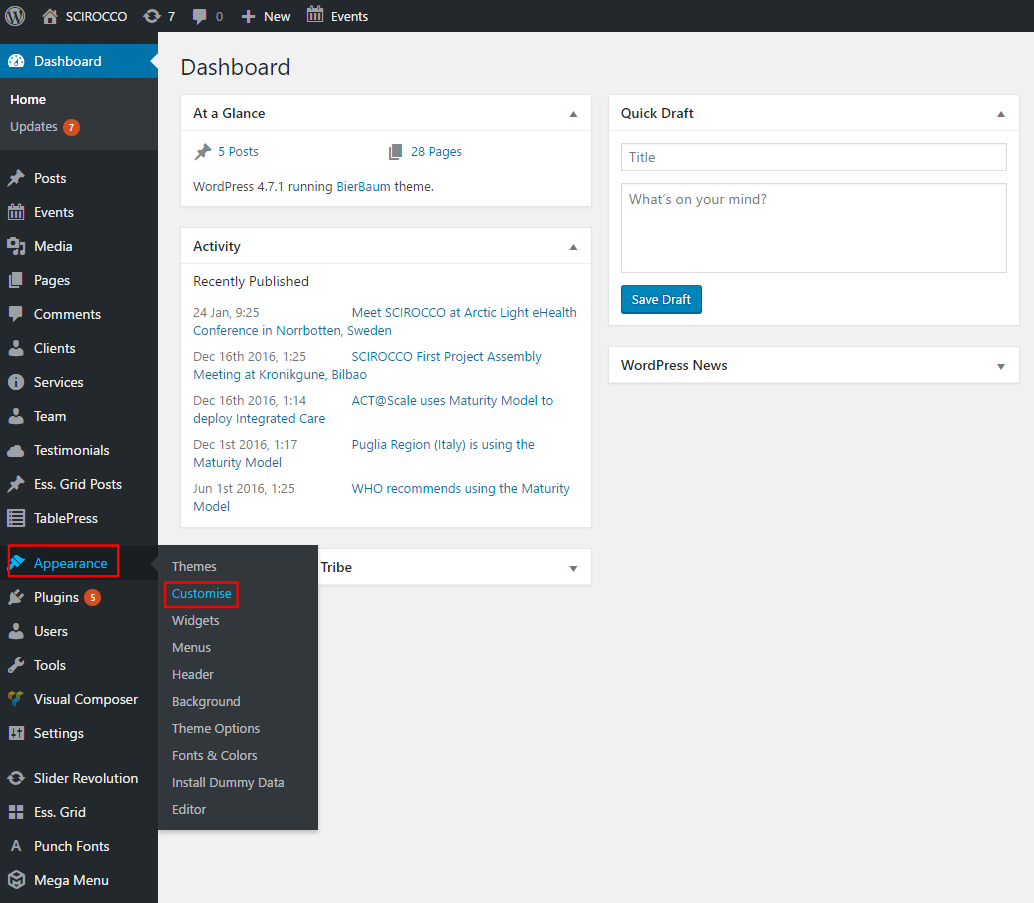 In the Customising section, choose Menus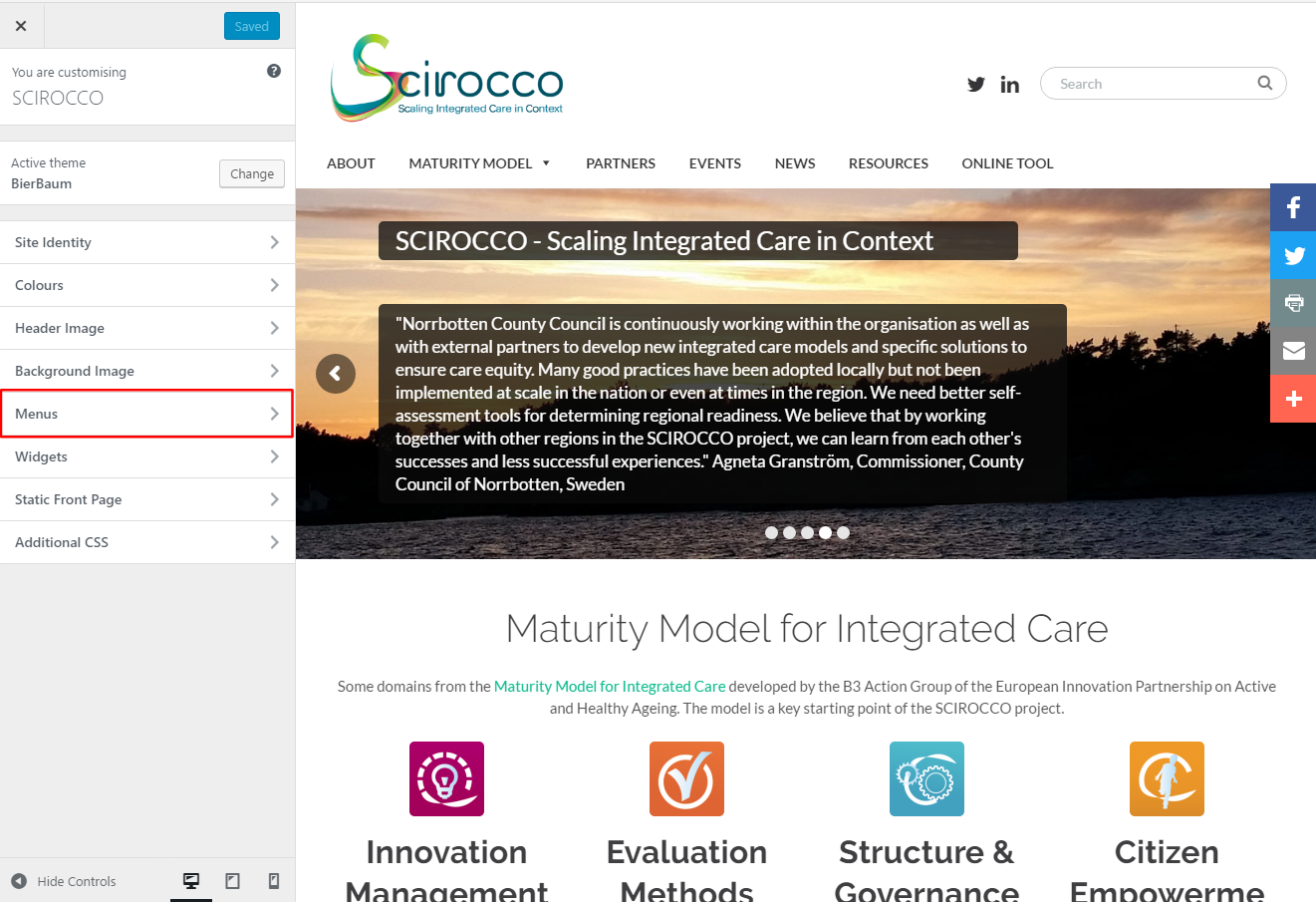 The menu will show all four (4) columns of the Footer navigation columns.Footer links can be edited either by selecting lefthand menu or visual editor on the bottom.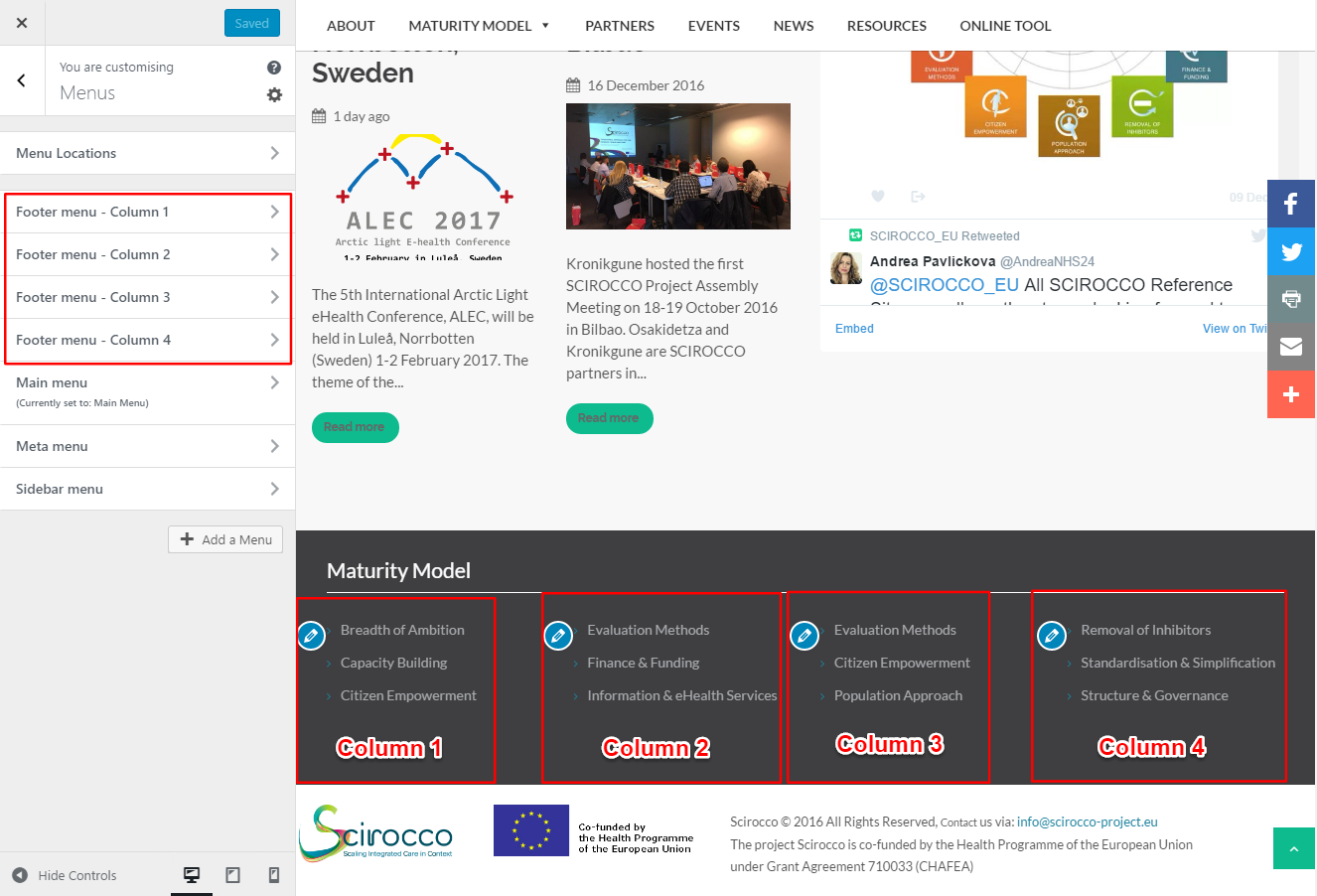 However, you can add a new item (link) by selecting a Column and then clicking button Add Items. Then you can select any page or any post by clicking on their tab on the right.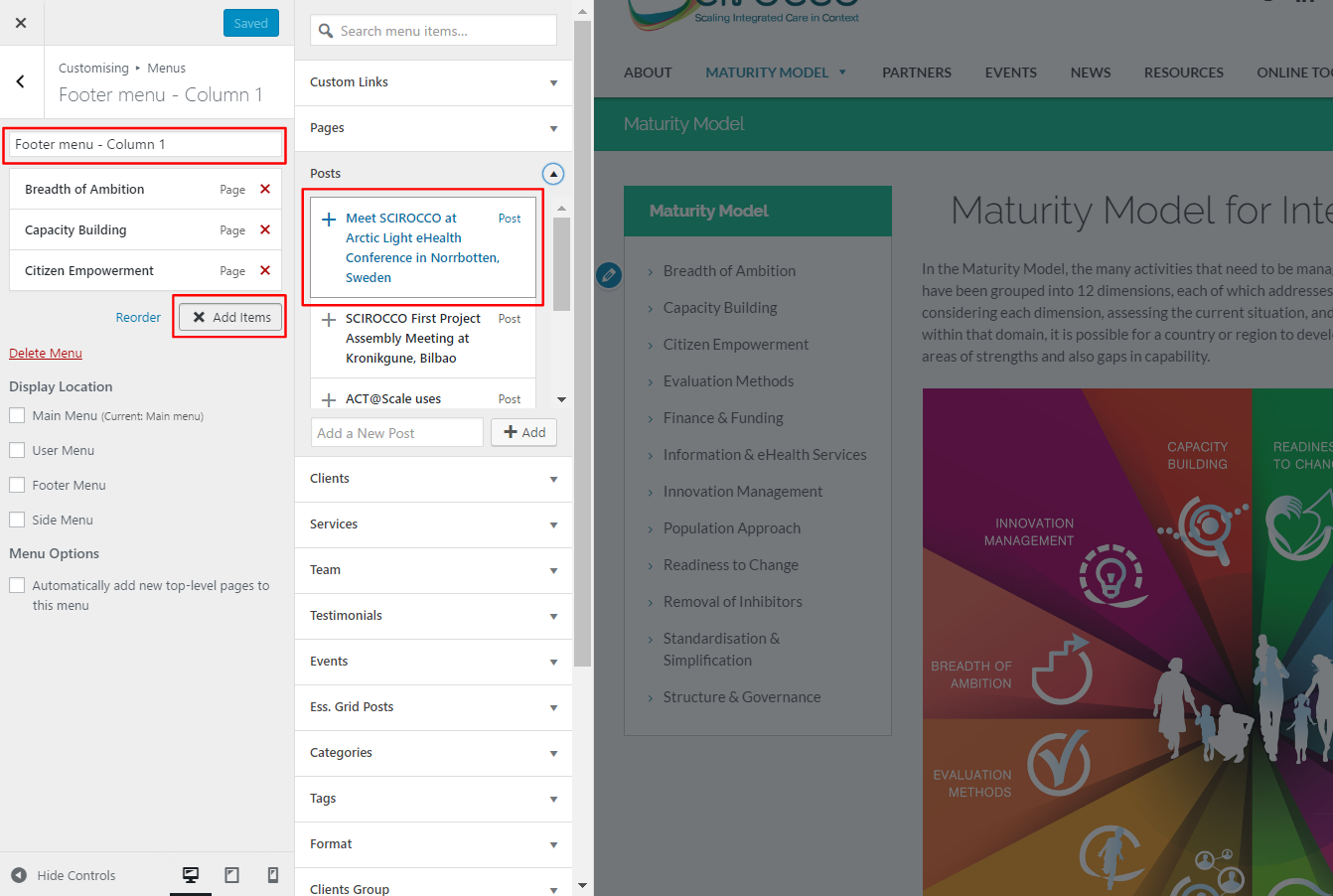 To preview the changes, click Save & Publish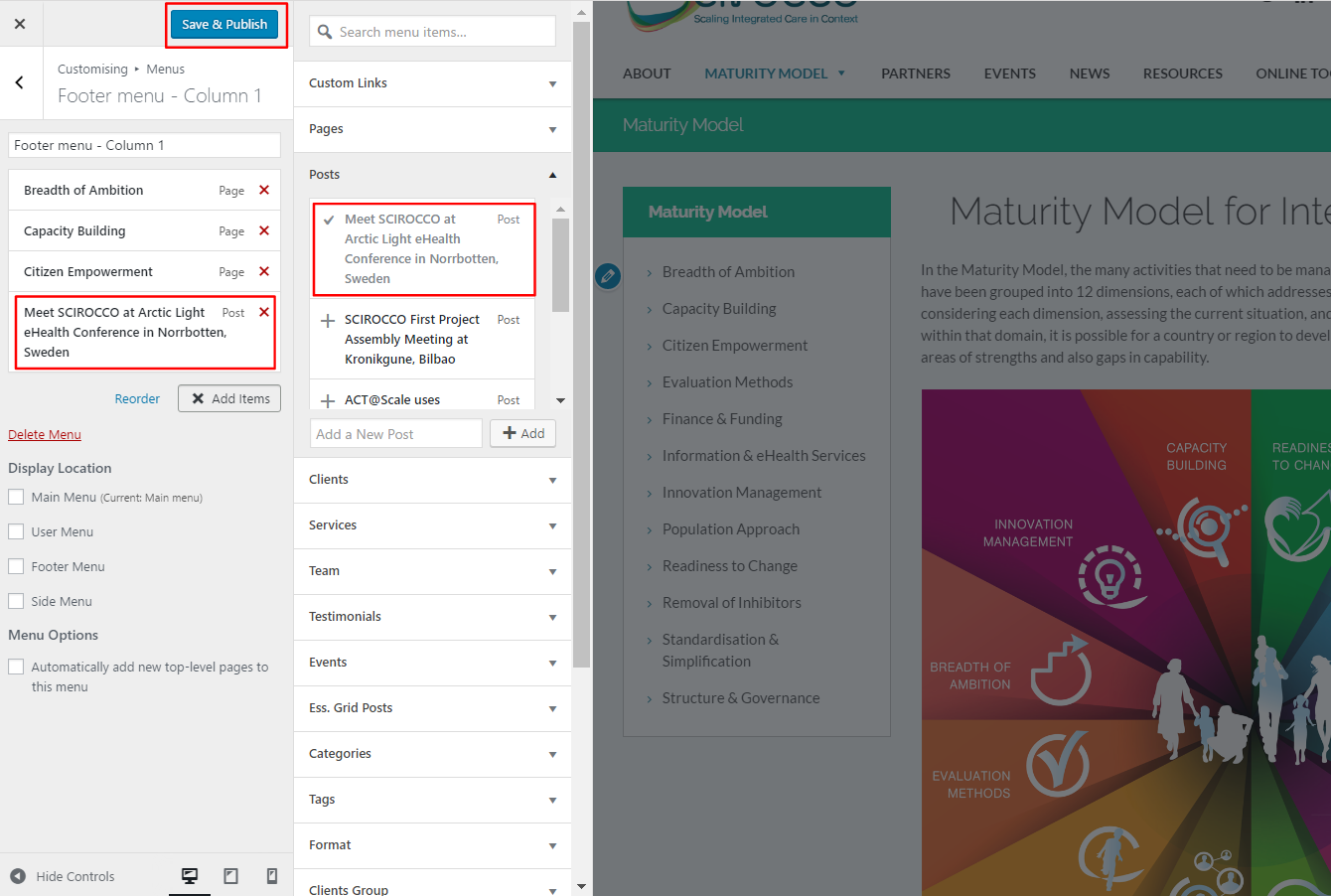 Published changes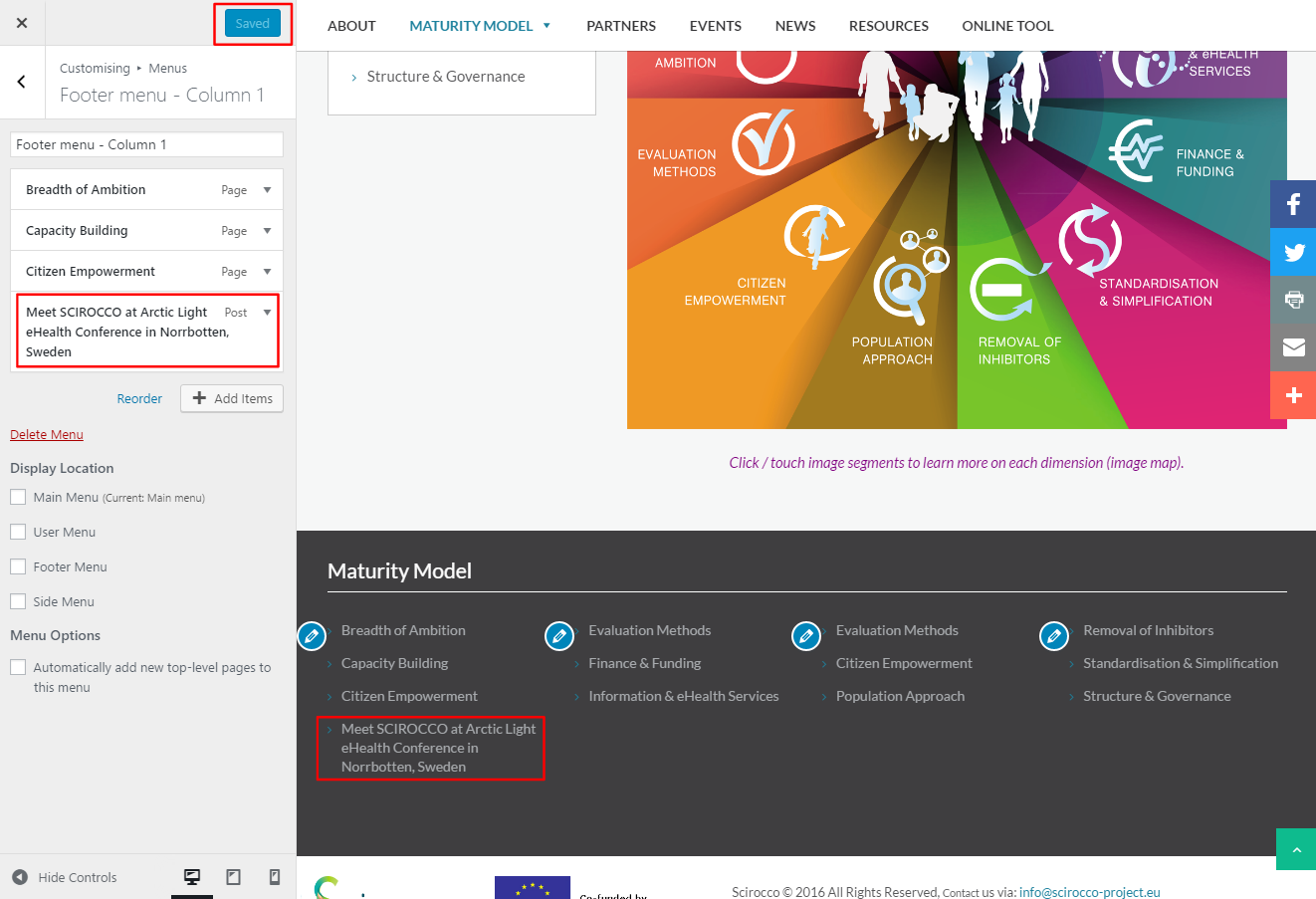 To edit link display text change Navigation Label, and to remove the link, click on button Remove, and Save & Publish to see the changes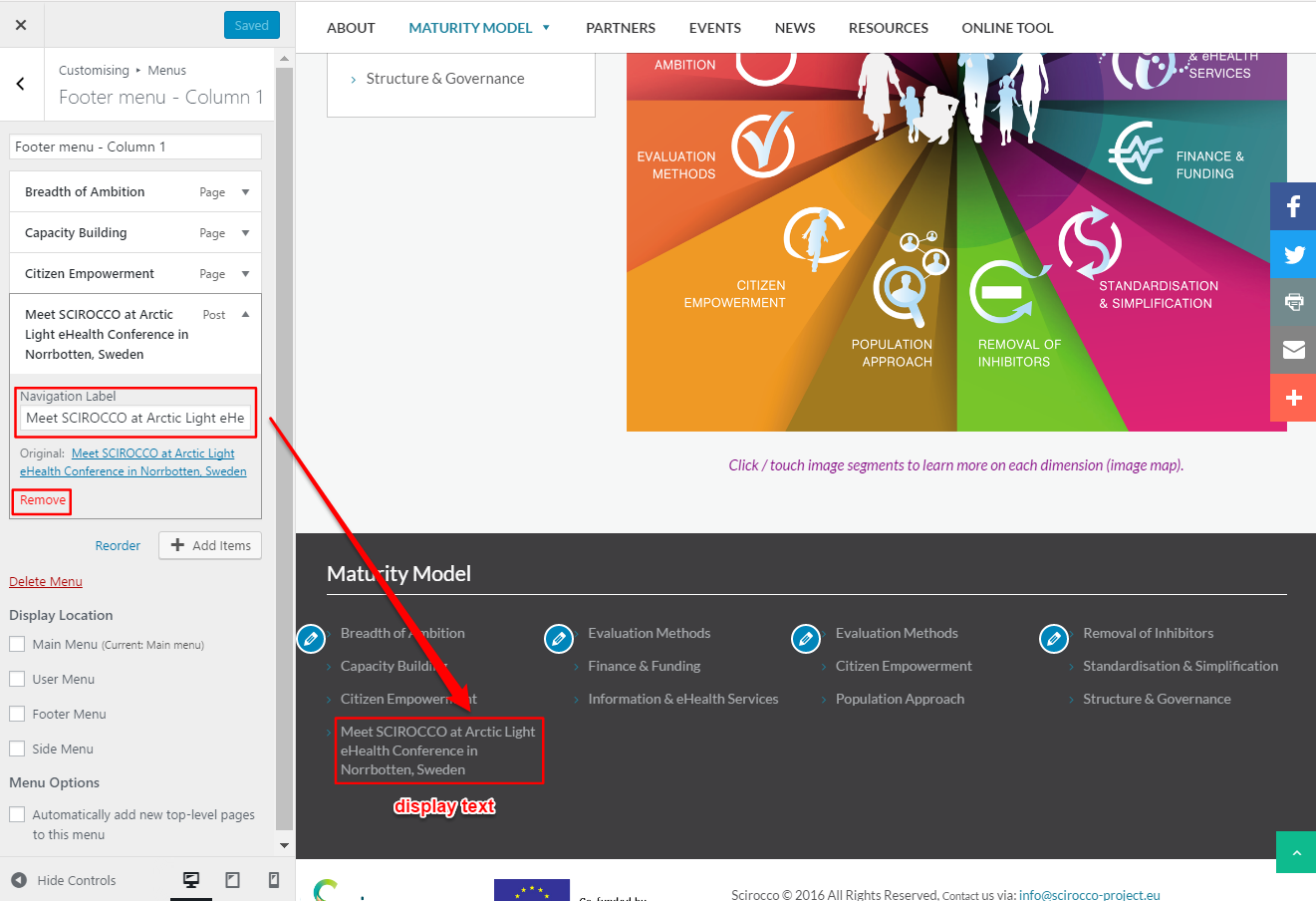 Changing footer contents / structureYou can edit the entire structure and change Title and all links in all 4 columns.NOTE: Currently, footer navigation is related to Maturity Model section and Sidebar Menu, and adding new pages or posts will break the footer logical structure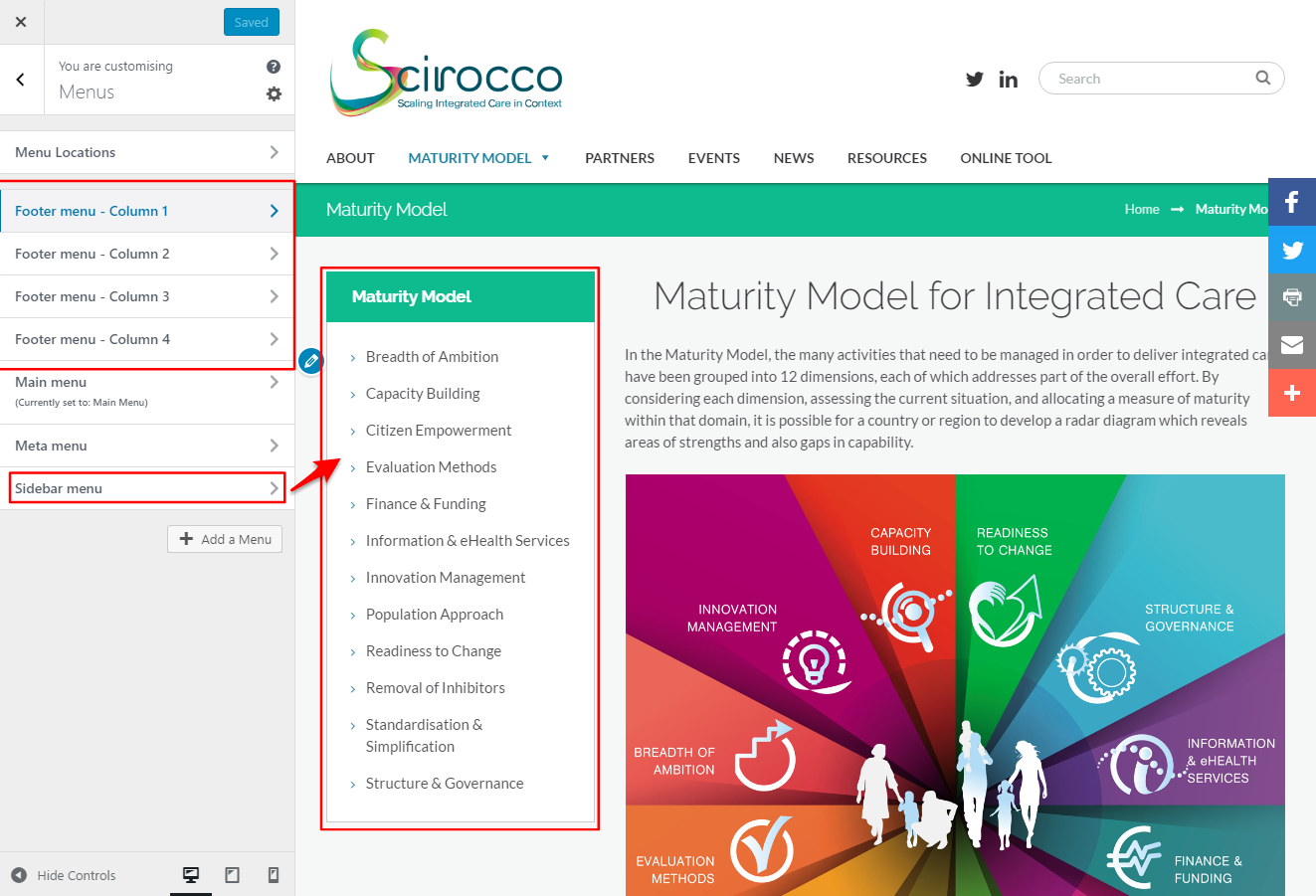 Adding new sectionsTo add a new section, click on Widgets button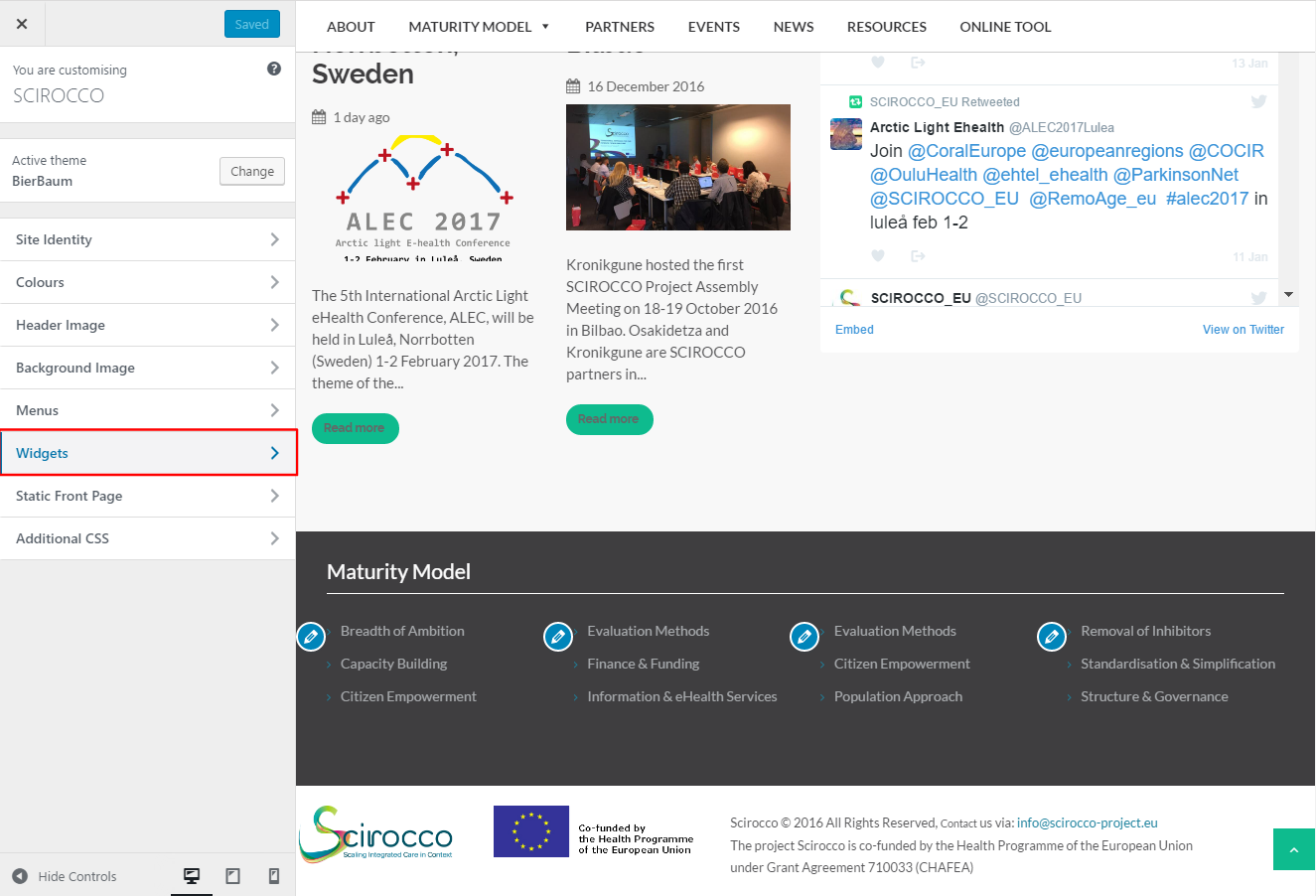 Next, click on Footer Sidebar and then choose Add a Widget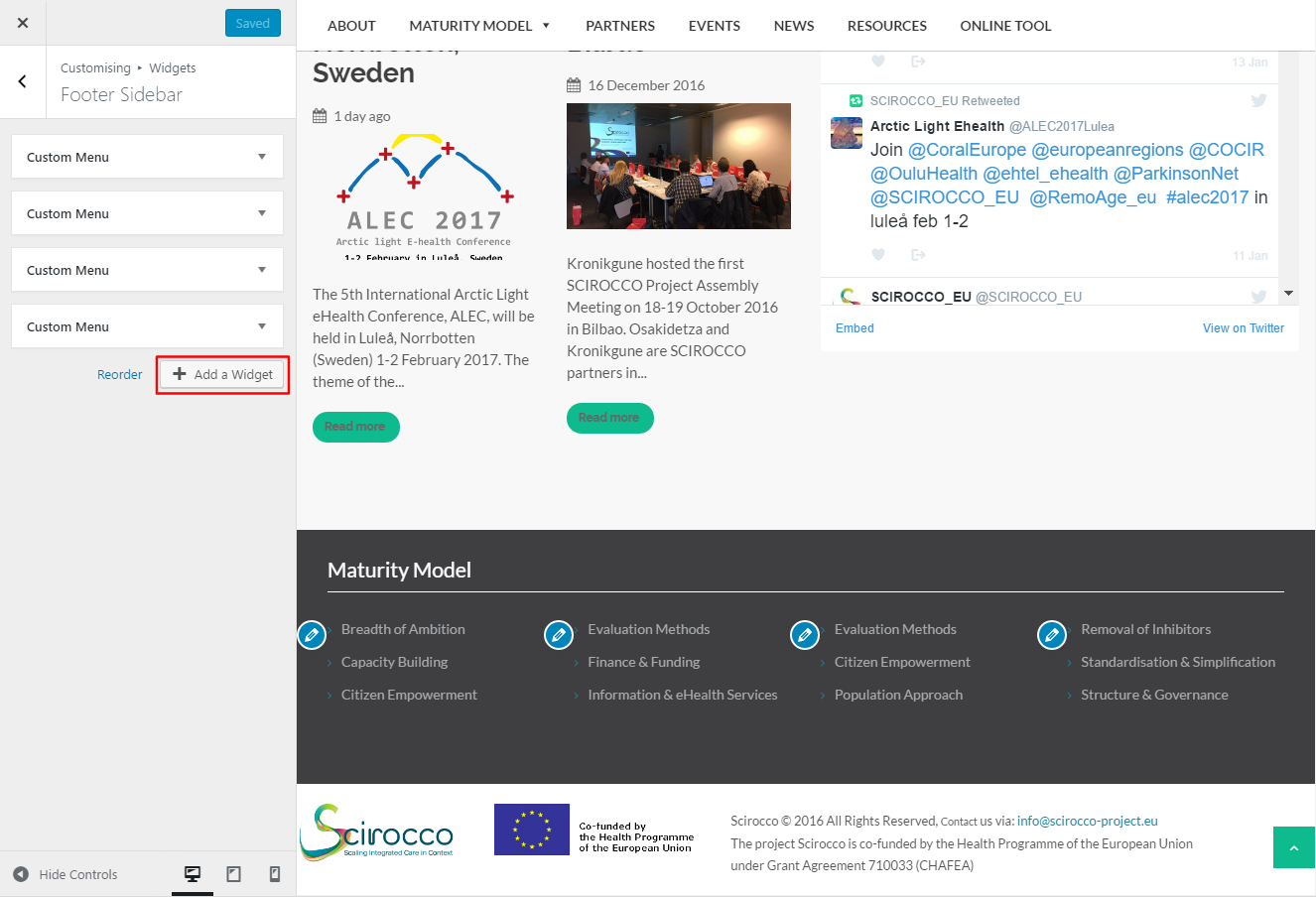 On the right choose any type of element you want to add, for example Post Categories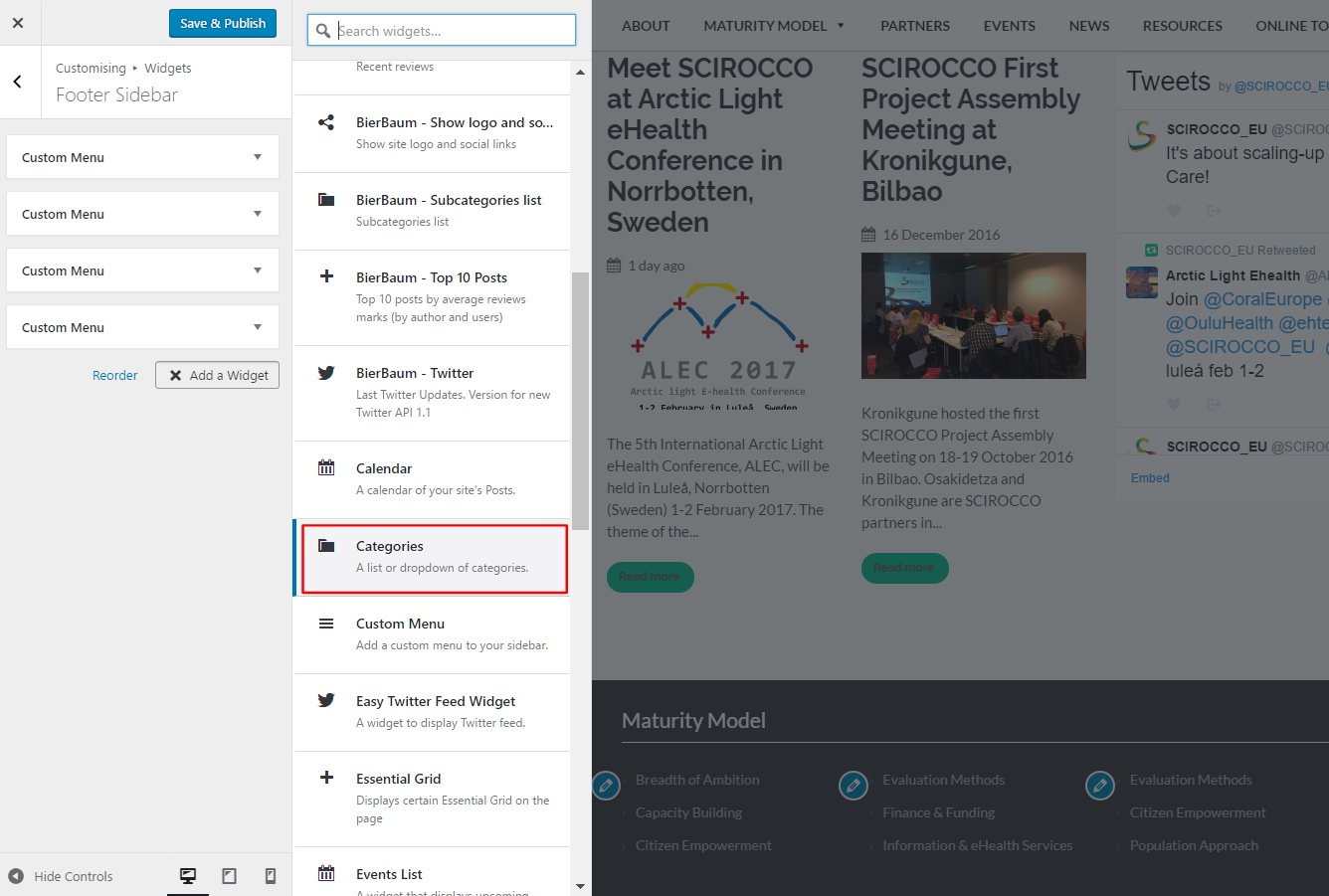 Content editor will open and as soon as you add something, it will appear in the preview panel on the right.Note: changes will not be visible on the live website until you click on Save & Publish button on the top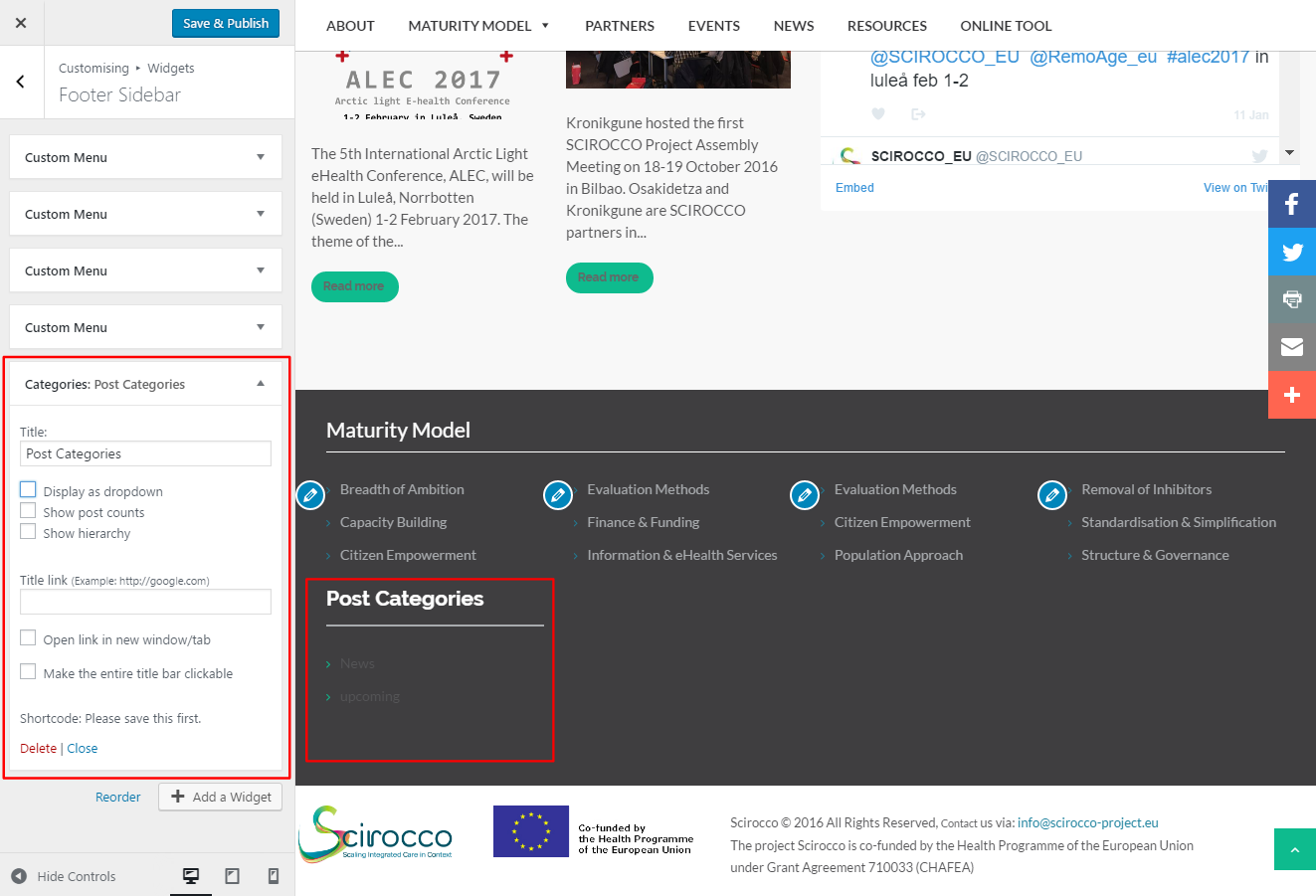 More sample content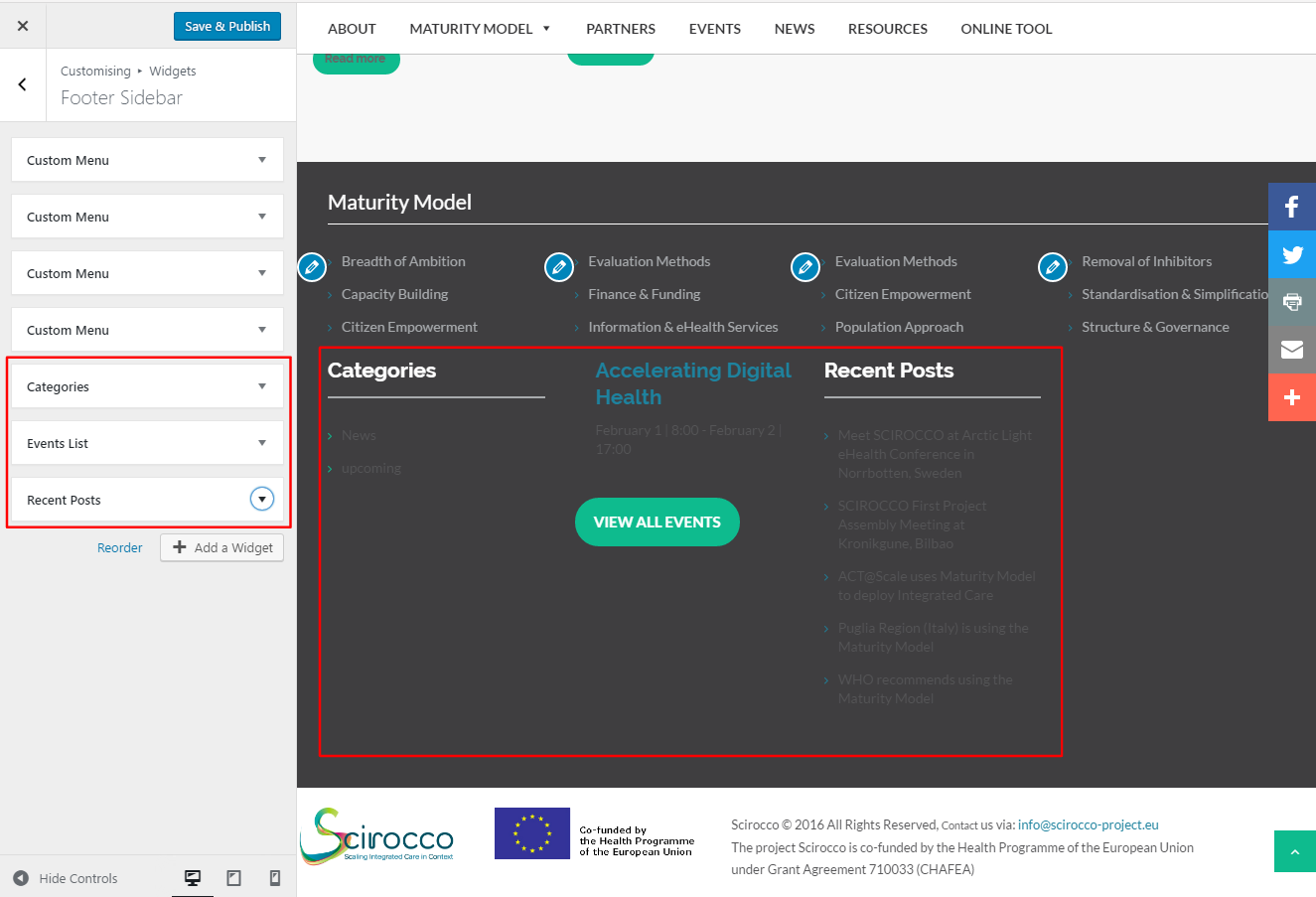 Editing current Footer TitleTo change current footer title (Maturity Model) click on Appearance > Widgets > Arbitrary > Text and change only title in HTML Maturity Model. Leave other options intact.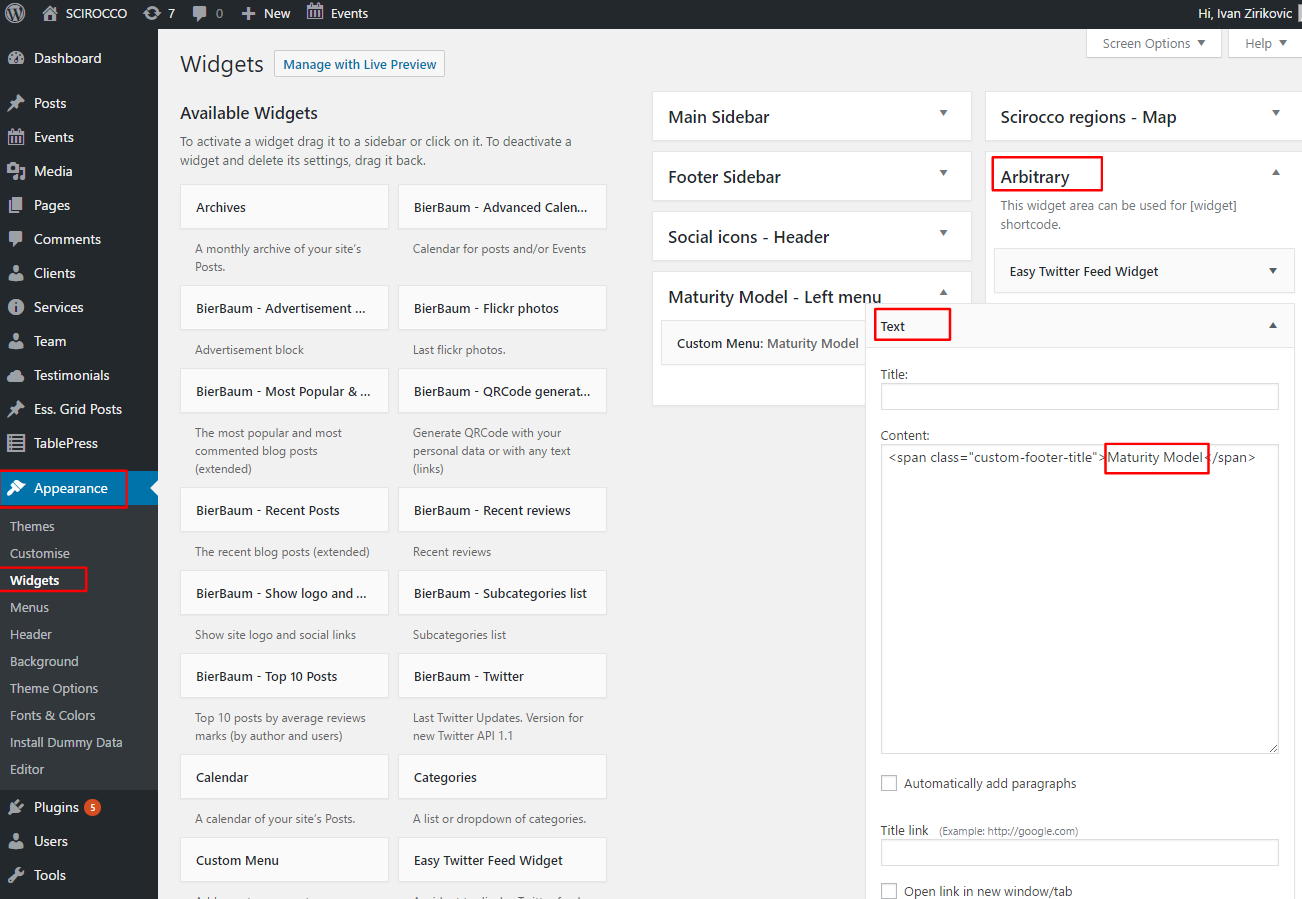 For example - in backoffice editor add New Title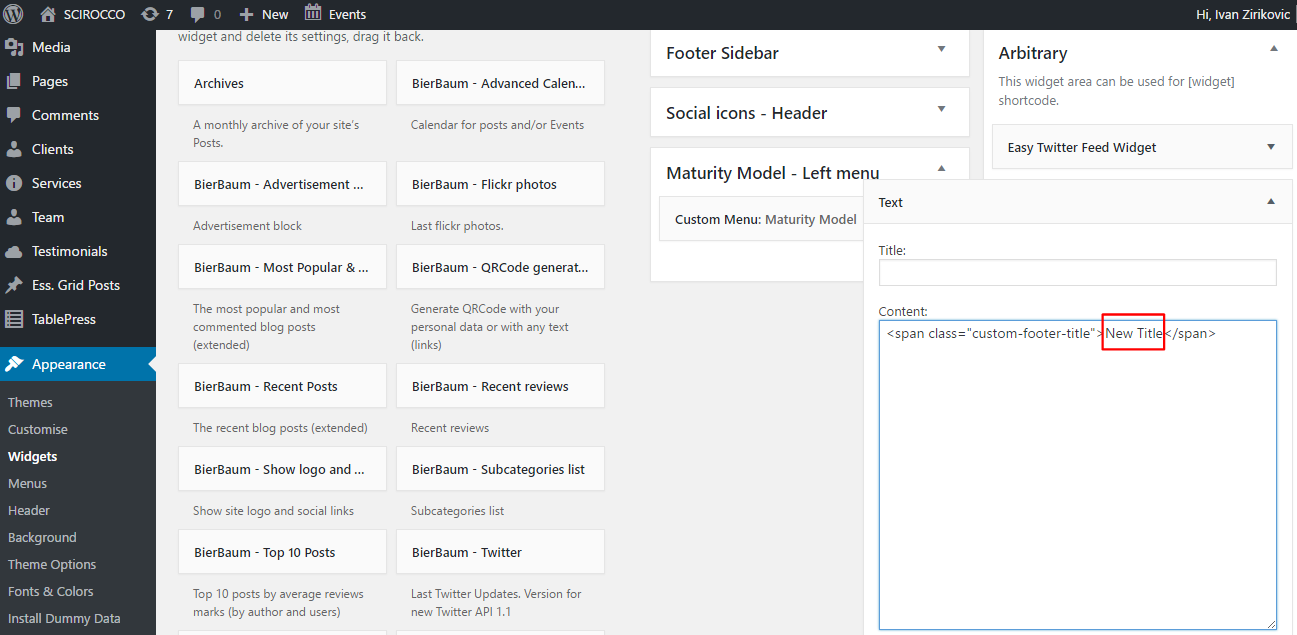 On website it will be changed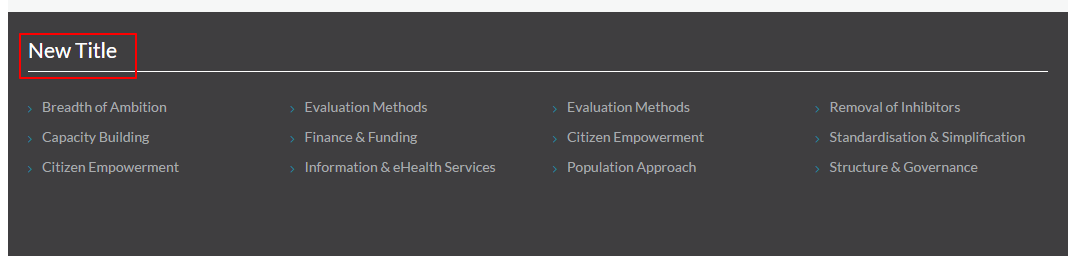 